Сценарий «День Пионерии».Цель: Формирование чувства ответственности за порученное дело.Задача: познакомить ребят с детским движением на примере пионерской организации Советского Союза.Оборудование: презентация (аппаратура для ее воспроизведения).Ведущий 1: Добрый день, дорогие друзья мы приветствуем вас на торжественной линейке, посвященной празднованию Дня ПионерииВедущий 2: Сегодня исполняется 100 лет с того дня, как мальчишки и девчонки молодой Советской республики повязали красные галстуки и стали называть себя пионерами. Ведущий 1: В Советском Союзе День Всесоюзной пионерской организации имени В. И. Ленина или, говоря проще - День пионерии, - отмечался официально 19 мая. Ведущий 2: Именно в этот день в 1922 году 2-я всероссийская конференция комсомола приняла решение о повсеместном создании пионерских отрядов. Ведущий 1: До 1924 года пионерская организация носила имя Спартака, а после смерти Ленина получила его имя. Ведущий 2: Сейчас, праздник официально получил название «День рождения детской организации страны». Многие помнят свое пионерское детство. Помнят, как в день 19 мая в школах проводились пионерские линейки. Ведущий 1: 19 мая – День пионерииСоветской в то время "империи".Галстуки – частички знамениВ прошлое ушли со временем.Ведущий 2: Октябрята, пионеры, комсомол.Всех организаций был раскол."Будь готов! - Всегда годов!"Сколько кануло годков.Ведущий 1: Все девизы, памятки и обещания.Заучить да зазубрить старания.Лучшим быть, учиться и впередТак и жил советский наш народ.Ведущий 2: Пионерские организации имели свое знамя, свои законы, традиции, праздники. Пионеры прошлых лет на деле доказывали свою любовь к Родине. Когда ушли на фронт отцы и братья, они их заменили: работали на полях, стояли у станков – ковали оружие для победы, ходили в разведку, ухаживали за ранеными. И в мирное время их ждали большие дела.Ведущий1: В настоящее время продолжают дела пионеров, школьные детские организации. Сегодня детская организация «Дружба» нашей школы пополняется новыми обучающимися. Это ученики 5 класса.Ведущий 2: Быть членом нашей детской организации - это значит во всем и всегда быть впереди, воспитывать в себе любовь к Родине, трудолюбие и стремление к знаниям, честность и благородство, скромность, дисциплинированность и товарищество.(Вызвать пятикласссников)Ведущий 2: Дорогие ребята! Сегодня у вас важное событие. Вы с сегодняшнего дня станете немного взрослее, красивее, благороднее по тому, что вы вступите в детскую организацию.Ведущий 1: А быть членом любой организации – значит выполнять поручения, её законы и отвечать за свои поступки.Ведущий 2: Это значит уметь жить в коллективе, принимать участие в общественных делах, а самое главное – уметь дружить, быть патриотом своей Родины.Ведущая 1. Отряд застыл в торжественном молчанье,                    Минута долгожданная близка                    Своей стране большое обещанье                    Ты произносишь, оробев слегка.Ведущая 2. В твоих глазах волненье и отвага,                    Стоишь суров, наряден и курнос,        Слова звучат, как первая присяга,                     Которую ты Родине принёс.Ведущая 1. Пусть в обещанье сказано немного,        Зато такие выбраны слова        Что в них твоя широкая дорога,        Твоя мечта мальчишечья жива.Ведущий 2: Внимание всем! Наступает торжественный момент.   Будущие пионеры, здесь, сейчас, перед своими товарищами и нашими гостями вы дадите Торжественное обещание, которое должны всё время помнить и выполнять.Внимание! Звучит торжественное обещание.Ведущий 2: Право повязать галстуки предоставляется учащимся 8 классаУченица 8 класса: Галстук пионерский в школе ты надел.     Ты теперь участник наших славных дел.     Ты забот не бойся, страха ты не знай,     Быть к труду готовым смело обещай!Помни, что отныне ты вожак ребят     И они с надеждой смотрят на тебя.     В жизни и в учёбе ты для всех пример.     Спросит тебя Родина, юный пионер:     Уберечь Отчизну сможешь от врагов?     Ты ответишь Родине:     «Я всегда готов!»1 Ведущий: А знаете ли вы, что слово «пионер» -  это значит «первый». Так называют тех, кто всегда стремится вперед, подавая пример другим. Одним из законов юных пионеров является закон «Заботы и милосердия».2 Ведущий: Каким станет ваше будущее, что полезного и интересного будет сделано, зависит от вас и ваших сверстников. Не отчаивайтесь в трудных ситуациях – идите вперед, ведите за собой друзей. Успехов вам!1 ведущий:У нас сегодня в гостях бывшие пионеры организации имени В. И. ЛенинаСлово гостямИсполнение песни «Взвейтесь кострами»1 Ведущий:  Праздничную линейку, посвященную Дню детских организаций и Дню пионерии считать закрытой.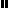 